Grünkohl mit PellkartoffelnZutaten:	1000 g Grünkohl 	2 Zwiebeln	Öl 	400 ml Wasser	4 TL Gemüsebrühpulver	3 TL Zwiebelschmalz pflanzlich 	1 TL Agavendicksaft	Salz Pfeffer	KartoffelZubereitung:	Öl erhitzen und die fein geschnittenen Zwiebeln darin hellbraun anrösten. Dann den grobgehackten Grünkohl (frisch oder eingefroren) dazu geben. Wasser und Gewürze hinzufügen und garen lassen. Pellkartoffeln kochen.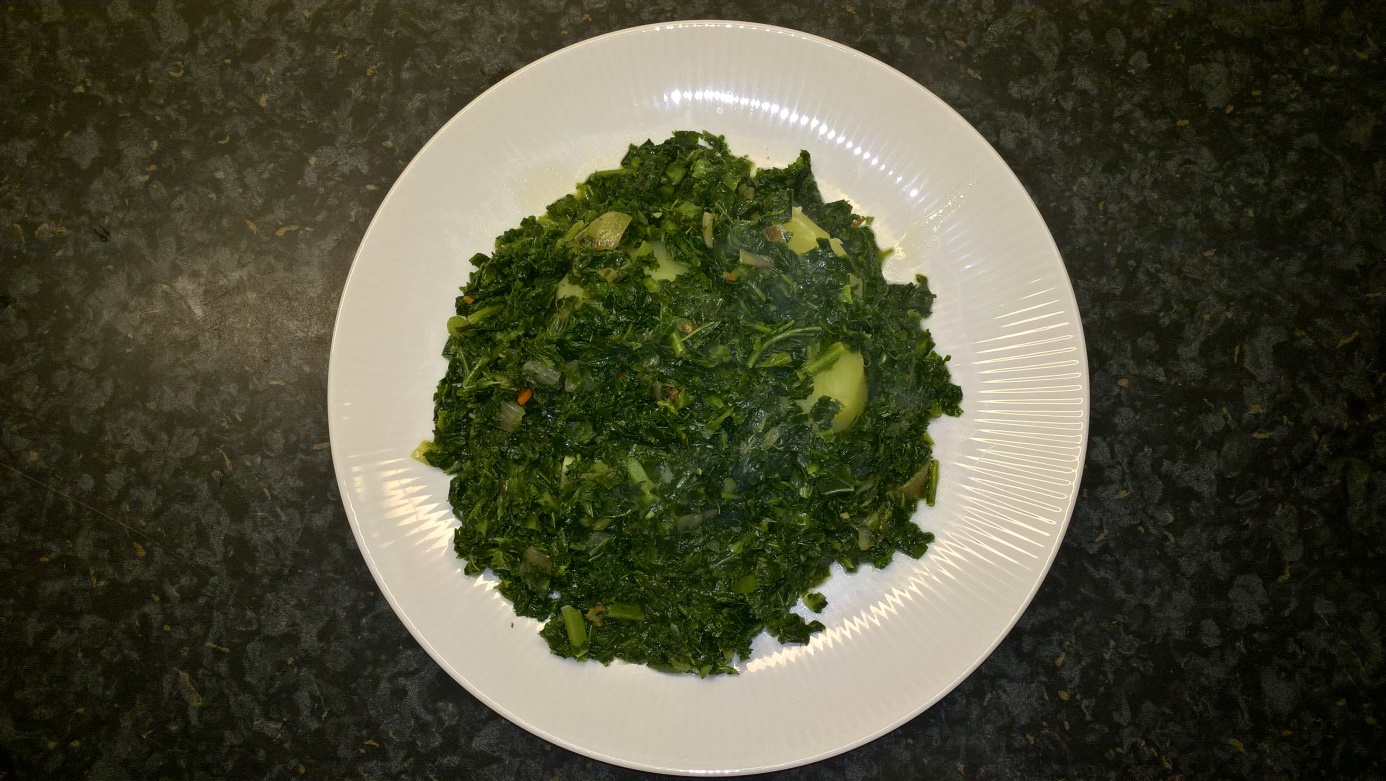 